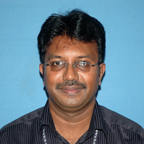 Ph.D.	Anna University Chennai               Chemistry                                                    		December 2005	M.Sc. Bharathidasan University              Environmental Science                                              			June 1993B.Sc. Madras University         	           General Chemistry                                              		           June 1990Teaching & Research Experience:	22 yearsResearch interestWaste water treatment using Activated carbon materials  Photo catalysis – Color removal and Dye degradation studies.